Pisto de calabacín y berenjena exprés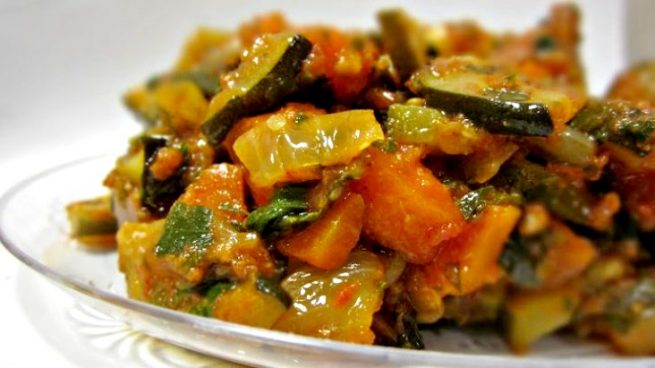 Ingredientes2 calabacines2 berenjenas2 tomates maduros (o una lata de tomate entero natural)1 cebolla grande3 dientes ajos1 pimiento verde1 pimiento rojoSal, pimienta y dos cucharadas de aceitePasosPartimos los calabacines y las berenjenas por la mitad, los envolvemos en film transparente y los vamos introduciendo en el microondas durante cinco minutos. Dejamos enfriar.Mientras, partimos la cebolla en juliana, los ajos muy pequeñitos, y los pimientos. Les agregamos el aceite (lo justo) y los tomatesPartimos en trocitos las berenjenas y los calabacines y los agregamos al sofrito. Salpimentamos.Y ya está.